PROJECT PROPOSAL TEMPLATE              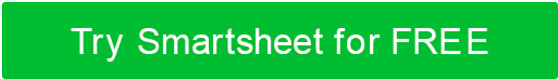 FOR MICROSOFT WORD			       	PROJECT NAMEPROJECT PROPOSALDATECOMPANY NAME  WHY IS THE PROJECT NECESSARY?OBJECTIVESPHASES OF WORK& DESIRED OUTCOMEMONITORING, MEASUREMENTS OF SUCCESS, & EVALUATIONTIMELINETIMELINETIMELINETIMELINETIMELINETIMELINETIMELINEPHASEPHASETASKTASKTASKSTART & END DATESSTART & END DATESPROJECT BUDGET / COST OVERVIEWPROJECT BUDGET / COST OVERVIEWPROJECT BUDGET / COST OVERVIEWPROJECT BUDGET / COST OVERVIEWPROJECT BUDGET / COST OVERVIEWPROJECT BUDGET / COST OVERVIEWGRAND TOTALGRAND TOTALGRAND TOTALGRAND TOTALGRAND TOTALAPPROVING PARTIES NAMES AND SIGNATURESAPPROVING PARTIES NAMES AND SIGNATURESAPPROVING PARTIES NAMES AND SIGNATURESAPPROVING PARTIES NAMES AND SIGNATURESAPPROVING PARTIES NAMES AND SIGNATURESAPPROVING PARTIES NAMES AND SIGNATURESCLIENTCLIENTCLIENTSPONSORPROJECT MANAGERPROJECT MANAGERPROJECT MANAGERDISCLAIMERAny articles, templates, or information provided by Smartsheet on the website are for reference only. While we strive to keep the information up to date and correct, we make no representations or warranties of any kind, express or implied, about the completeness, accuracy, reliability, suitability, or availability with respect to the website or the information, articles, templates, or related graphics contained on the website. Any reliance you place on such information is therefore strictly at your own risk.